Система работы со школами с низкими     результатами обучения:эффективность принятых мер и траектория развития в 2023 годуМКОУ СОШ № 5 г.п. Нарткала16 января  2024г.Адресная поддержка школ с низкими образовательными результатами (трек 1)Задача (трек 1) Содействовать повышению уровня образовательных результатов обучающихся за счетадресной методической помощи ШНОР с учетом результатов комплексной диагностикиОрганизация работы со школами, функционирующими в зоне риска снижения образовательных результатов (трек 2)Задача (трек 2) Содействовать повышению качества образования в общеобразовательных организациях за счет проведения адресной профилактики рисков снижения образовательных результатов по результатам изучения факторов риска и ресурсных дефицитов школах.Профилактика учебной неуспешности в ОО региона (трек 3)Задача (трек 3) Содействовать успешному освоению всеми обучающимися (в том числе слабоуспевающими и неуспевающими) основных образовательных программ за счет внедрения внутришкольной системы профилактики учебной неуспешности обучающихся в общеобразовательных организациях.Динамика образовательных результатов на основе кластеризации ФИОКО:Положительная: переход между кластерами «сильно неуспевающие  умеренно неуспевающие  базово неуспевающие», а также выход школ из списка ШНОРОтрицательная: переход между кластерами «базово неуспевающие  умеренно неуспевающие  сильно неуспевающие»Нейтральная: не изменили кластерДоля обучающихся, получивших отметку «2» по ВПР по математике (5 класс)Доля обучающихся, получивших отметку «2» по ВПР по математике (6 класс)Доля обучающихся, получивших отметку «2» по ВПР по русскому языку (5 класс)Доля обучающихся, получивших отметку «2» по ВПР по русскому языку (6 класс)Доля обучающихся, не преодолевших минимальный порог ОГЭ по математикеДоля обучающихся, не преодолевших минимальный порог ОГЭ по русскому языкуДоля обучающихся, не преодолевших минимальный порог ЕГЭ по математике (базовой)Доля обучающихся, не преодолевших минимальный порог ЕГЭ по математике (профильной)Доля обучающихся, не преодолевших минимальный порог ЕГЭ по русскому языкуАНАЛИЗ ЭФФЕКТИВНОСТИ ПРИНЯТЫХ МЕР= ФАКТОРЫ УСПЕХА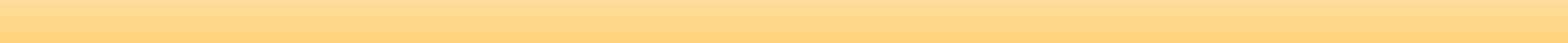 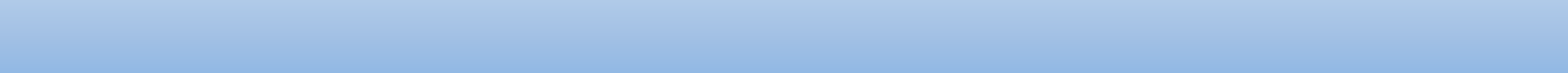 Задача (трек 1) Содействовать повышению уровня образовательных результатов обучающихся за счет адресной методической помощи ШНОР с учетом результатов комплексной диагностики.Ключевая идея: внедрение антикризисной модели управления на основе полного управленческого цикла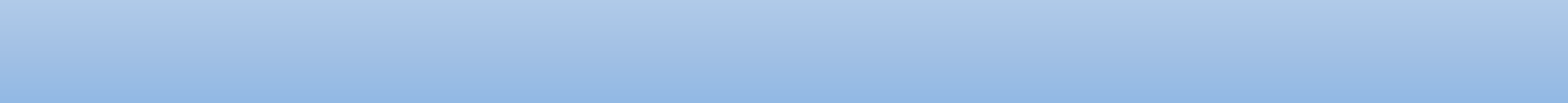 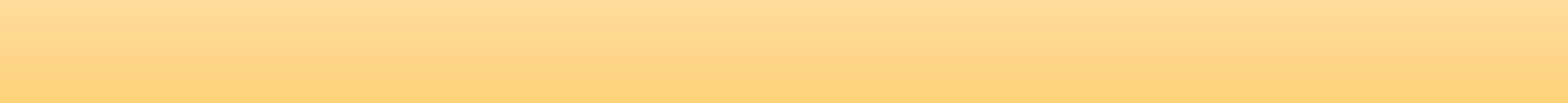 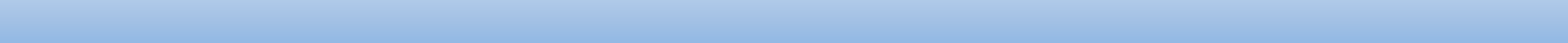 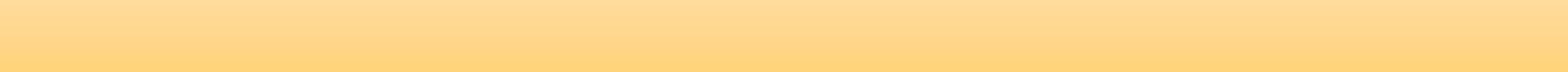 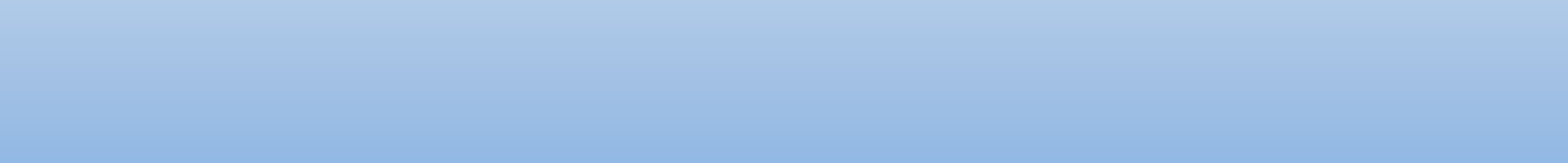                                          Было ли сотрудничество с куратором полезно для развития Вашей школы? Ответ: однозначно- да!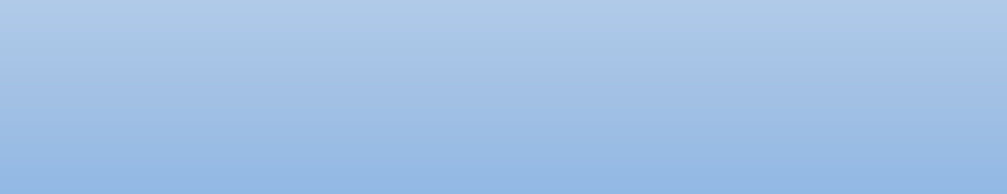 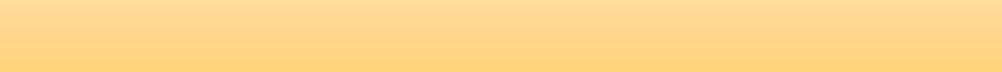 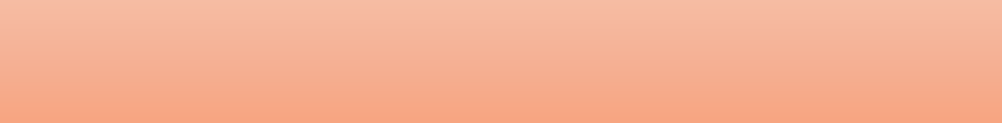 Ключевая идея: внедрение антикризисной модели управления на основе полного управленческого цикла